www.dedoorslag.nl  	Ondergetekende, 	Naam:			. . . . . . . . . . . . . . . . . . . . Voorletters: . . . . . . . . . .Adres:			. . . . . . . . . . . . . . . . . . . .Postcode:                  . . . . . . . . . . . . . . . . . . . . Plaats: . . . . . . . . . . . . . . . . . . . .machtigt hierbij NRV De DoorSlag om: eenmalig de kosten voor consumpties (koffie/thee) af te schrijven na de proefperiode van het 3-maandenlidmaatschap en dit bedrag automatisch af te schrijven van 
IBAN nummer . . . . . . . . . . . . . . . . . . . ten name van . . . . . . . . . . . . . . . . . . . .  te . . . . . . . . . . . . . . . 
NB: automatische incasso is voor ons alleen mogelijk van Nederlandse bankrekeningen. Als u het niet eens bent met de incasso kunt u het bedrag binnen 8 weken na afschrijving - zonderopgaaf van reden – bij uw eigen bank terugvorderen.Datum: . . . . . . . . . . . . . . . . . . . .	Plaats: . . . . . . . . . . . . . . . . . . . .Handtekening	Indien minderjarig, naam en         handtekening ouder / voogdGraag inleveren via:secretaris@dedoorslag.nl Formulier Eenmalige machtiging SEPA Lidnummer (machtiging ID):                 Nieuwegeinse Roeivereniging De DoorSlag 
Utrechthaven 1, 3433PN Nieuwegein, NL 
Incassant ID: NL42INGB0004431000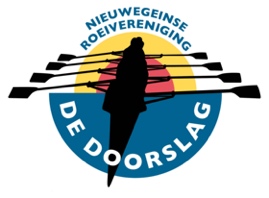 